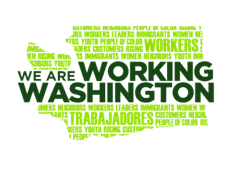 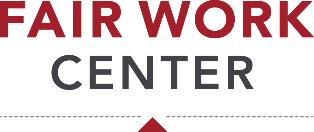 ¿Que es la Proposición 1 de SeaTac?SeaTac Prop. 1 asegura que los trabajadores de transporte y hospitalidad tienen la oportunidad de ganar un salario digno y justo, junto con otras protecciones laborales. Trabajadores del aeropuerto de SEA y en la cuidad de SeaTac se organizaron y unieron para demandar que levantaran el pago mínimo al $15/hora—“la lucha para 15.” Ellos pusieron la Iniciativa de Trabajos Buenos en la papeleta. En 2013, los votantes de SeaTac aprobaron la iniciativa (Prop. 1), ¡poniendo en ley las demandas de los trabajadores! En 2015, la Corte Suprema del Estado de Washington determinó que la ley aplica a los trabajadores del Aeropuerto de SEA. ¿Que es la Proposición 1 de SeaTac?SeaTac Prop. 1 asegura que los trabajadores de transporte y hospitalidad tienen la oportunidad de ganar un salario digno y justo, junto con otras protecciones laborales. Trabajadores del aeropuerto de SEA y en la cuidad de SeaTac se organizaron y unieron para demandar que levantaran el pago mínimo al $15/hora—“la lucha para 15.” Ellos pusieron la Iniciativa de Trabajos Buenos en la papeleta. En 2013, los votantes de SeaTac aprobaron la iniciativa (Prop. 1), ¡poniendo en ley las demandas de los trabajadores! En 2015, la Corte Suprema del Estado de Washington determinó que la ley aplica a los trabajadores del Aeropuerto de SEA. ¿Cuales trabajadores están protegidos por PROP 1? ¿Cuales trabajadores están protegidos por PROP 1? Trabajadores de Hospitalidad   si usted trabaja para…Un Hotel que tiene:100 o más habitaciones 30 o más trabajadores no gerenciales. Compañías de servicios alimentarios Y minoristas dentro del hotel, Facilidad Publica, cafetería corporativa, sala de conferencias o sala de reuniones que tiene:10 o más trabajadores no gerencialesNo incluye trabajadores que preparan la comida para el servicio de alimentos en avión.Trabajadores de transporte si usted trabaja para…Una Compañía de transporte que tiene100 o más autos, furgonetas, lanzaderas100 o más espacios de estacionamiento  25 o más trabajadores no gerenciales No incluye personas empleado por la aerolínea que prestan servicios a la aerolínea. Ejemplos de trabajadores de transporte:Servicio al Cliente (registro, servicio al cliente dentro del aeropuerto)Servicio de equipaje (despachador de equipaje, acompañante en silla de ruedes, carguero/a)Servicios de limpieza (Limpieza de aviones—exterior e interior, limpieza de equipos, limpieza de baños del avión y del tanque de agua en el avión)Otros servicios del avión (recarga de combustible en el avión, transporte terrestre)Servicios generales de portería (trabajo de portería, mantenimiento de instalaciones) Servicios de seguridad ¿Que derechos tienen los trabajadores bajo Prop 1? ¿Que derechos tienen los trabajadores bajo Prop 1? Un salario mínimo más alto Empezaron los trabajadores ganando $15 por hora, pero la cantidad aumenta con los años. En 2021, el salario mínimo es $16.57 por hora. Tiempo pagado de enfermedad y seguridad Proporciona hasta 6.5 días de tiempo pagado de enfermedad y seguridad para los empleados del aeropuerto que trabajan tiempo completo. Se acumula 1 hora por cada 40 horas de trabajo. Se paga su tarifa normal cuando se toma su tiempo pagado de enfermedad y seguridad. Al final del año, se le pagan las horas que ganó y no ha usado. Prácticas justas de propinaPropinas y cargos de servicios tienen que ser pagados a la persona que hizo el servicio, Incluyendo:1) propinas recogidos en banquete o reuniones atendidas 2) propinas para servicio a la habitación 3) propinas de porte (ayuda para llevar la bolsa) Acceso a trabajos estables que pagan bien. Su empleador le tiene que ofrecer horas adicionales y oportunidades de tiempo completo: Requiere que su compañía le da la opción de agregar horas a su tiempo de trabajar antes de contratar a otras personas con tiempo parcial. Retención de trabajadores /Preferencia de recontratación: en algunas situaciones, requiere que empleadores ofrezcan primero un trabajo nuevo a los trabajadores que han trabajado en el aeropuerto de SEA en un trabajo similar, antes de contratar a nuevos trabajadores.Protecciónes Contra Represalias Es ilegal que un empleador tome represalias en contra de un trabajador quien está exigiendo los derechos laborales. Para más información, talleres gratuitos, y recursos:  www.fairworkcenter.org/know-your-rights/sea-airport